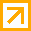 РЕШЕНИЕО внесении изменений в Перечень стандартов, содержащих правила и методы исследований (испытаний) и измерений, в том числе правила отбора образцов, необходимые для применения и исполнения требований технического регламента Таможенного союза «Технический регламент на соковую продукцию из фруктов и овощей»  (ТР ТС 023/2011) и осуществления оценки (подтверждения) соответствия продукции Коллегия Евразийской экономической комиссии решила:1.     Внести в Перечень стандартов, содержащих правила и методы исследований (испытаний) и измерений, в том числе правила отбора образцов, необходимые для применения и исполнения требований технического регламента Таможенного союза «Технический регламент на соковую продукцию из фруктов и овощей» (ТР ТС 023/2011) и осуществления оценки (подтверждения) соответствия продукции, утвержденный Решением Комиссии Таможенного союза от 9 декабря 2011 г. № 882 «О принятии технического регламента Таможенного союза «Технический регламент на соковую продукцию из фруктов и овощей», изменения согласно приложению.2.     Настоящее Решение вступает в силу по истечении 30 календарных дней с даты его официального опубликования.​13 ноября 2012 г.№ 218                                         Москва     ПредседательВ.Б. Христенко​